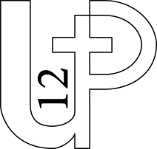 5ème Dimanche ordinaire (A) – 8-9 février 2020                             OUVERTURE DE LA CELEBRATIONChant d’entrée : 	Ta nuit sera lumière de midi (G 212)Mot de bienvenueChers amis, frères et sœurs en Jésus Christ, soyez les bienvenus en cette église où le Ressuscité nous a donné rendez-vous. Dans son Evangile de ce dimanche il nous demande d'être des témoins convaincus et audacieux. La mission que Jésus nous confie n’est pas des moindres : il s’agit d’être le sel qui donne du goût et la lumière qui éclaire le monde. Que la parole de Dieu d’aujourd’hui réveille les saveurs de notre communauté.Préparation pénitentielleDieu notre Père, tu nous as donné la vie. Mais il ne suffit pas d’être en vie, il faut avoir le goût de vivre, la joie de vivre. Pardonne-nous si nous ne partageons pas toujours avec les autres cette joie qui remplit notre cœur et qui vient de toi.Seigneur Jésus, par tes gestes et tes paroles, tu nous as tracé un chemin à suivre, et tu nous invites à rayonner nous-mêmes de cette lumière que tu as apportée dans le monde. Pardon si, trop souvent, nous nous laissons séduire par d’autres lumières, par d’autres activités.Seigneur, tu nous donnes des frères et des sœurs à aimer en actes et en vérité. Pardonne-nous notre égoïsme.Cél. 	Que Dieu tout-puissant nous fasse miséricorde...GloriaPrière d’ouvertureCél. Dieu d'amour, tu as fait de ton Fils la lumière du monde. Tu veux que sa lumière resplendisse à travers ses disciples. Tu leur donnes ta grâce pour qu'ils la fassent rayonner en s'aimant les uns les autres. Apprends-nous à aimer en actes et en vérité ceux qui nous sont proches et à devenir proches des autres en les aimant. Ainsi nous pourrons ensemble te rendre gloire avec Jésus, dans les siècles des siècles. Amen.                                               LITURGIE DE LA PAROLEIntroduction à la première lecture (Isaïe 58,7-10) :Nous connaissons bien ce que va nous dire le prophète Isaïe et qui est repris par le chant Ta nuit sera lumière de midi. Écoutons cependant avec attention l'appel qui nous est adressé.Psaume 111 ou chant de méditation : Si l’espérance t’a fait marcher (G 213)Introduction à la seconde lecture (1 Cor. 2,1-5) :Saint Paul poursuit un enseignement tout à fait clair, à travers un langage percutant et maniant les contrastes : après les oppositions sagesse/folie, modestie/orgueil, voici l'affrontement faiblesse/puissance. Que l'Esprit éclaire nos esprits et nos cœurs.AlléluiaÉvangile (Mt 5,13-16), homélie et CredoPrière universelleCél. 	Frères et sœurs, nous sommes sel de la terre et lumière du monde. Rendons grâce au Seigneur pour ce qu'il ne cesse de faire en nous et avec nous. En toute confiance, tournons-nous vers le Seigneur et confions-lui notre prière.Pour ceux qui nous gouvernent, pour les artisans de paix dans un monde divisé par la guerre, Seigneur, nous te prions. R/Pour ceux qui n'ont plus de lieu où poser la tête. Pour les migrants, nos frères et sœurs en humanité. Avec le pape François, Seigneur, nous te prions. R/Pour ceux qui quittent tout pour te suivre, pour les jeunes que tu appelles à être sel de la terre et lumière du monde, Seigneur, nous te prions. R/Pour ceux qui frappent à nos portes en quête de pain et d'avenir. Pour notre communauté paroissiale appelée à être proche des pauvres, des oubliés de la vie, Seigneur, nous te prions. R/Cél. 	Heureux d'être choisis pour être sel de la terre et lumière du monde, Dieu notre Père, nous te bénissons. Et nous t'en supplions encore : que tout homme voie poindre ta lumière et se sente guidé vers une vie meilleure. Par Jésus, le Christ, notre Seigneur. Amen.                                                 LITURGIE EUCHARISTIQUEPrière sur les offrandes : (Voir le Missel romain)Prière eucharistique n°4 (Préface des dimanches)Notre PèreChant après la communion : 	Dieu est Amour (D 116)Prière après la communionCél. Tu as voulu, Seigneur, que nous partagions un même pain et que nous buvions à la même coupe : accorde-nous de vivre tellement unis dans le Christ que nous portions du fruit pour le salut du monde. Par Jésus … Amen.LITURGIE DE L'ENVOIAnnoncesBénédictionsCél. Que Dieu tout-puissant vous bénisse, qu'il soit lumière sur vos chemins et force dans votre mission, lui qui est Père, Fils, et Saint-Esprit. Amen.EnvoiCél. Le message est clair : vous êtes le sel de la terre, ne le laissez pas s'affadir ; vous êtes lumière du monde, ne laissez pas les ténèbres peser sur vos frères souffrants.Allez dans la paix du Christ.	- Nous rendons grâce à Dieu !Chant d'envoi